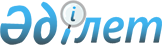 О внесении изменения в постановление акимата Бурабайского района от 7 февраля 2014 года № а-2/75 "Об утверждении государственного образовательного заказа на дошкольное воспитание и обучение, размера подушевого финансирования и родительской платы на 2014 год"Постановление акимата Бурабайского района Акмолинской области от 9 сентября 2014 года № а-9/560. Зарегистрировано Департаментом юстиции Акмолинской области 9 октября 2014 года № 4394      Примечание РЦПИ.

      В тексте документа сохранена пунктуация и орфография оригинала.

      В соответствии с Законом Республики Казахстан от 23 января 2001 года «О местном государственном управлении и самоуправлении в Республике Казахстан», статьей 21 Закона Республики Казахстан от 24 марта 1998 года «О нормативных правовых актах», постановлением Правительства Республики Казахстан от 27 марта 2014 года № 269 «О внесении дополнения в постановление Правительства Республики Казахстан от 29 декабря 2007 года № 1400 «О системе оплаты труда гражданских служащих, работников организаций, содержащихся за счет средств государственного бюджета, работников казенных предприятий», акимат Бурабайского района ПОСТАНОВЛЯЕТ:



      1. Внести в постановление акимата Бурабайского района «Об утверждении государственного образовательного заказа на дошкольное воспитание и обучение, размера подушевого финансирования и родительской платы на 2014 год» от 7 февраля 2014 года № а-2/75 (зарегистрировано в Реестре государственной регистрации нормативных правовых актов № 4031, опубликовано в районной газете «Луч» 20 марта 2014 года № 22, «Бурабай» 20 марта 2014 года № 12) следующее изменение:



      приложение к постановлению изложить в новой редакции согласно приложению к настоящему постановлению.



      2. Настоящее постановление вступает в силу со дня государственной регистрации в Департаменте юстиции Акмолинской области и вводится в действие со дня официального опубликования.      Аким района                                Т.Ташмагамбетов

Приложение      

к постановлению акимата

Бурабайского района  

от 9 сентября 2014 года

№ а-9/560       Утвержден      

постановлением акимата

Бурабайского района  

от 7 февраля 2014 года

№ а-2/75        

Государственный образовательный заказ на дошкольное воспитание и обучение, размер подушевого финансирования и родительской платы на 2014 годпродолжение таблицы:
					© 2012. РГП на ПХВ «Институт законодательства и правовой информации Республики Казахстан» Министерства юстиции Республики Казахстан
				Количество воспитанников организации дошкольного воспитания и обученияКоличество воспитанников организации дошкольного воспитания и обученияКоличество воспитанников организации дошкольного воспитания и обученияКоличество воспитанников организации дошкольного воспитания и обученияКоличество воспитанников организации дошкольного воспитания и обученияКоличество воспитанников организации дошкольного воспитания и обученияСредняя стоимость расходов на одного воспитанника в месяц (тенге)Средняя стоимость расходов на одного воспитанника в месяц (тенге)Средняя стоимость расходов на одного воспитанника в месяц (тенге)Средняя стоимость расходов на одного воспитанника в месяц (тенге)Средняя стоимость расходов на одного воспитанника в месяц (тенге)Средняя стоимость расходов на одного воспитанника в месяц (тенге)финансированиеДетский садДетский садМини-центр с полным днем пребывания при школеМини-центр с полным днем пребывания при школеМини-центр с неполным днем пребывания при школеМини-центр с неполным днем пребывания при школеДетский садДетский садМини-центр с полным днем пребывания при школеМини-центр с полным днем пребывания при школеМини-центр с неполным днем пребывания при школеМини-центр с неполным днем пребывания при школефинансированиегосударственныйчастныйгосударственныйчастныйгосударственныйчастныйгосударственныйчастныйгосударственныйчастныйгосударственныйчастныйЗа счет средств республиканского бюджета2006962870489033380,233380,223905,807953,40Размер подушевого финансирования в дошкольных организациях в месяц (тенге)Размер подушевого финансирования в дошкольных организациях в месяц (тенге)Размер подушевого финансирования в дошкольных организациях в месяц (тенге)Размер подушевого финансирования в дошкольных организациях в месяц (тенге)Размер подушевого финансирования в дошкольных организациях в месяц (тенге)Размер подушевого финансирования в дошкольных организациях в месяц (тенге)Размер родительской платы в дошкольных организациях образования в месяц (тенге)Размер родительской платы в дошкольных организациях образования в месяц (тенге)Размер родительской платы в дошкольных организациях образования в месяц (тенге)Размер родительской платы в дошкольных организациях образования в месяц (тенге)Размер родительской платы в дошкольных организациях образования в месяц (тенге)Размер родительской платы в дошкольных организациях образования в месяц (тенге)Детский садДетский садМини-центр с полным днем пребывания при школеМини-центр с полным днем пребывания при школеМини-центр с неполным днем пребывания при школеМини-центр с неполным днем пребывания при школеДетский садДетский садМини-центр с полным днем пребывания при школеМини-центр с полным днем пребывания при школеМини-центр с неполным днем пребывания при школеМини-центр с неполным днем пребывания при школегосударственныйчастныйгосударственныйчастныйгосударственныйчастныйгосударственныйчастныйгосударственныйчастныйгосударственныйчастный22380,222380,215905,807953,4011000110008000000